ASAMBLEA ORDINARIA DEL SINDICATO DE TRABAJADORES DE LA UCSC.Fecha: 10 de septiembre de 2021.		Hora: 18:00 horas.Vía plataforma zoom.Asistentes: 271 socios de todos los estamentos de la Universidad.Tabla:BienvenidaPresentación en PPT de propuesta 1 para Negociación ColectivaNuevas cláusulas en la propuesta 1Eliminación de extensión de beneficiosFechas próximas en materia de negociación colectivaDifusión de redes sociales del SindicatoVarios.Desarrollo:Socio académico, solicitó que los académicos no sean “moneda de cambio” para el aumento de sueldo de los administrativos.Se presenta a la asamblea la eliminación de la extensión de beneficios en el Contrato Colectivo y las razones de ello.Se presentan las nuevas cláusulas: Derecho a participación institucionalNivelación de rentaHoras extraordinariasQuinquenioSede sindicalSe aclara que “quinqueño” no es sinónimo de bono.Un socio abre el tema del teletrabajo y solicitudes rechazadas desde la DGP para continuar teletrabajando. Se suman otras voces pidiendo claridad tanto en el procedimiento como en la respuesta de la DGP frente a las solicitudes.Carmen invita a los socios a informarse del trabajo sindical a través de la página web y las redes sociales.Se presentan las etapas de la Negociación Colectiva y las posibles fechas.Acuerdos:Se volverá a realizar asamblea ordinaria una vez que el empleador de respuesta a la primera propuesta de Contrato Colectivo.Dirigentes se comprometen a subir a las redes sociales y página web del Sindicato la presentación realizada el día de hoy.Dirigentes se comprometen a averiguar y clarificar con la DGP el procedimiento para solicitar extensión de teletrabajo.Se levanta la sesión.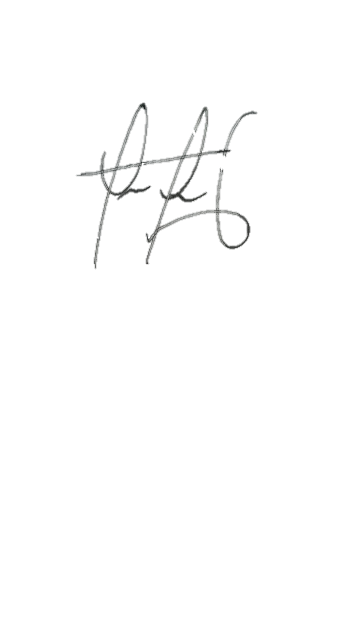 Gisela Madge Garcés Osses
Secretaria General
www.sindicatoucsc.clgisela.garces@sindicatoucsc.clcontacto@sindicatoucsc.cl